

Lieve leden en oudersEen nieuw scoutsjaar is weer begonnen met vele leuke activiteiten op de planning! Al onze spelletjes gaan door op zaterdag van 9u30 tot 12u (tenzij anders vermeld op de kalender!). We verzamelen steeds aan de kerktrappen.
Ben je nieuw op de scouts?Schrijf je dan voor 20 oktober in via onze website www.scoutsvelm.be  Lid worden. LidgeldHet lidgeld voor werkjaar 2020-2021 bedraagt €34 euro. Het verminderd lidgeld is €10. Gelieve het lidgeld vóór 20 oktober te storten op het rekeningnummer BE19 7350 3575 6612 met als mededeling de naam + de tak van je kind. Op onze site vind je meer info terug over lidgelden (Tab: voor ouders).Zet het in je agenda:Scoutskamp 2021: 14 juli tot 25 juli 2021www.scoutsvelm.be voor info over ons, de nieuwe kalenders, contactgegevens,… 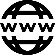 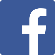 “Scouts Velm” voor info, foto’s en evenementen.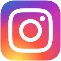 Zijn er vragen of heb je ons iets te melden, laat het ons zeker weten!Stevige linker,Jarno Gysens (0496 83 59 04 		– 	jarno.gysens1812@gmail.com)Lisa Jans (0494 88 36 39 		– 	lisajans@hotmail.com)Wout Kempeneers (0475 77 75 70 		– 	woutkempeneers@gmail.com)Noah Smet (0470 57 04 95 		– 	noah.smet@hotmail.com) DATUMGEPLANDE ACTIVITEIT19/09/2020OPENING SCOUTSJAAR (14u – 16u)26/09/2020KENNISMAKING03/10/2020LEGERVERGADERING10/10/2020JONG-VERKENNER UNIVERSALIS17/10/2020GEEN VERGADERING24/10/2020VERGADERING31/10/2020HALLOWEEN (praktische info volgt nog)07/11/2020VERGADERING14/11/2020PAPIERSLAG – (van 9u tot 12u & 13u tot einde; 10 min. op voorhand aanwezig op het dorpsplein; ‘s middags thuis eten)21/11/2020BALVERGADERING28/11/2020VERGADERING05/12/2020SINTERKLAAS12/12/2020KOMEN ETENKERSTFEESTJEVerdere info (datum, uur, …) volgt nog.GELDINZAMELINGVerdere info (datum, uur, …) volgt nog.